Arkansas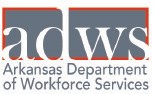 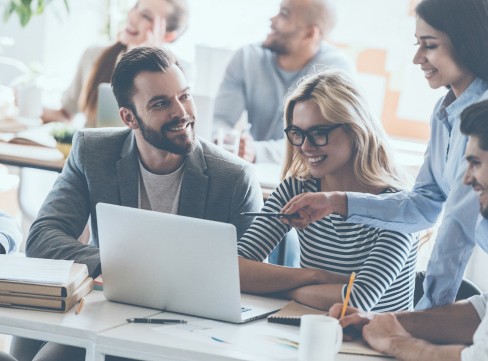 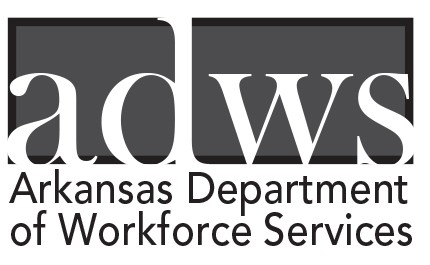 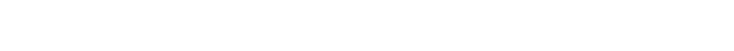 L a b o r	M a r k e t	Re p o r t2018Julywww.discover.arkansas.gov Table of Contents 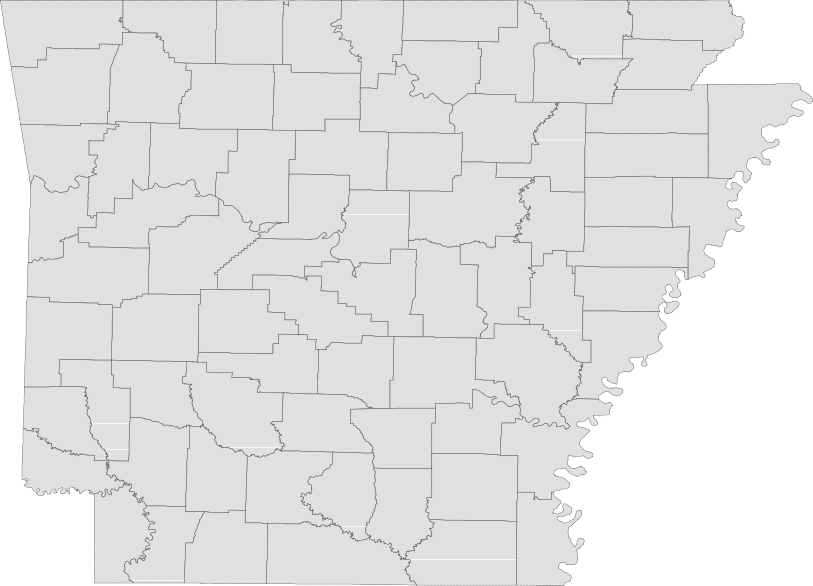 Technical Notes The Arkansas Labor Market is prepared monthly in conjunction with the U.S. Depart- ment of Labor, Bureau of Labor Statistics (BLS). The current month’s estimates are preliminary, while previous month’s data is subject to revision.Estimates of nonfarm payroll jobs show the number of jobs by industry and reflect employment by place of work. Hours and earnings estimates are based on payroll and worker-hour data collected for production workers in manufacturing industries.Industries are classifi according to the North American Industry Classification System (NAICS). All estimates are based on a first quarter 2017 benchmark.Explanation of Terms and Concepts Monthly Business Survey of EmployersA monthly sample survey designed to provide industry information on nonfarm payroll jobs. Data are compiled each month from mail surveys and telephone interviews conducted by the Bureau of Labor Statistics in cooperation with Department of Work- force Services. The data are based on es- tablishment records and include all workers, full-or part-time, who received pay during the payroll period which includes the 12th ofthe month. Approximately 5,000 Arkansas business establishments are surveyed.Metropolitan Statistical Area (MSA)A term applied by the U.S. Office of Man- agement and Budget to counties that have one or more central cities and that meet specifi criteria of population density, com- muting patterns and social and economic integration.Current Population Survey (CPS)A monthly sample survey of the popula- tion 16 years of age and over, designed to provide data on the labor force, the employed and the unemployed. The survey is conducted each month by the Bureau of the Census for BLS. The information is collected by trained interviewers from a sample of about 60,000 households. The data collected are based on the activity reported for the calendar week including the 12th of the month. Approximately 800 Arkansas households are represented in the sample survey.Civilian Labor ForceThe sum of all employed and unemployed persons 16 years of age or older. Members of the Armed Forces are excluded.EmploymentAn estimate of the number of persons who worked any time for pay or profit or worked 15 hours or more as unpaid workers in a family business during the calendar week which includes the 12th of the month. Also included are those who, although not work- ing, had some job attachment and were not looking for work, and persons involved in labor management disputes.UnemploymentAn estimate of the number of persons who did not have a job, but were available for work and actively seeking work during the calendar week which includes the 12th of the month.Unemployment RateThe number of unemployed as a percentage of the civilian labor force. Unemployment rates are calculated from unrounded data.Seasonal AdjustmentA statistical technique applied to monthly data to eliminate changes that normally oc- cur during the year due to seasonal events such as weather, major holidays, schedule shifts, harvest times, and the opening/clos- ing of schools.www.discover.arkansas.gov July Spotlight Alternative Measures of Labor UnderutilizationIn addition to the unemployment rate, the Bureau of Labor Statistics (BLS) also calculates five additional es- timates based on various definitions of ‘unemployment’. These are known as Alternative Measures of Labor Underutilization and are referred to as U1-U6, with U-3 as the official unemployment rate. These measures are calculated using data from the Current Population Survey (CPS), a monthly survey conducted by the U.S. CensusBureau. Approximately 800 Arkansas households are in the survey each month.Alternative Measures of Labor Underutilization are available at the statewide level and are produced quarterly. Estimates are calculated using a four quar- ter moving average.  The most recent data availableis an average of 3rd Quarter 2017-2nd Quarter 2018.The following definitions are used to calculate eachmeasure of Labor Underutilization:Measure: Persons unemployed for 15 weeks or longer, as a percent of the civilian labor force.Measure: Job losers and persons who completed temporary jobs, as a percent of the civilian labor force. U-3 Measure: Total number of unemployed persons, as a percent of the civilian labor force (this is the definition used for the official unemployment rate).Measure: Total number of unemployed and discouraged workers, as a percent of the civilian labor force plus discouraged workers.Measure: Total number of unemployed, discouraged workers, and all other marginally attached workers, as a percent of the civilian labor force plus marginally attached workers.Measure: Total number of unemployed, discouraged workers, marginally attached workers, and those em- ployed part-time for economic reasons (not by choice), as a percent of the civilian labor force plus marginally attached workers.9.0Alternative Measures of Labor UnderutilizationState of Arkansas Three-Year Comparison8.07.06.05.04.03.02.01.00.0U-1		U-2	U-3	U-4		U-5	 U-6 3rd Q '15 - 2nd Q '16	3rd Q '16 - 2nd Q '17	3rd Q '17 - 2nd Q '18State of Arkansas Civilian Labor Force SummaryLabor force data, produced by the U.S. Department of Labor, Bureau of Labor Statistics and released by the Arkansas Department of Workforce Services, show Arkansas’ seasonally adjusted unemployment rate declined one-tenth of a percentage point, from 3.8 percent in June to 3.7 percent in July. Arkansas’ civilian labor force declined 857, a result of 1,309 fewer unemployed and 452 more employed Arkan- sans. The United States’ jobless rate declined from 4.0 percent in June to 3.9 percent in July.BLS Program Operations Manager Susan Price said, “Arkansas’ unemployment rate declined to 3.7 per- cent in July, pushed down by the decrease in the number of unemployed. The drop in the unemploy- ment rate this month mirrors the trend seen at the national level.”Civilian Labor Force Estimates 1,340,000Employment (Seasonally Adjusted vs Not Seasonally Adjusted)July 2015 - July 20181,320,0001,300,0001,280,0001,260,0001,240,0001,220,000July '15	Jan '16		July '16	Jan '17	July '17	Jan '18	 July '18 Seasonally Adjusted		Not Seasonally AdjustedState of Arkansas Nonfarm Payroll JobsNot Seasonally Adjusted (In Thousands)State of Arkansas Nonfarm Payroll Job SummaryJune 2018 - July 2018 Nonfarm payroll jobs in Arkansas dropped 13,000 in July to total 1,237,900. Employment in seven major industry sectors decreased, while three sectors added jobs. The largest loss occurred in government (-12,100). All declines were in local (-10,500) and state (-1,600) government, as public schools began summer break. Jobs in educational and health services were down 1,800. Losses were posted in both health care-social assistance (-1,200) and educational services (-600). Construction added 1,200 jobs, an expected seasonal expansion. Jobs in manufacturing rose 1,200. Gains in nondurable goods (+1,500) more than offset the small declines in durable goods (-300).July 2017 - July 2018 Compared to July 2017, Arkansas’ nonfarm payroll employment is up 14,700. Six major industry sectors posted growth, as four sectors reported minor losses. Jobs in professional and business services rose 8,300. All gains were in administrative and support services, a subsector which includes employment agencies, office administration services, and telephone call centers. Manufacturing added 3,800 jobs, mostly in nondurable goods (+2,900). Employment in construction increased 2,000. Expansions are attributed in part to highway and road construction projects across the State. Educational and health services added 1,200 jobs. The growth in educational services (+1,600) was offset by minor losses in health care and social assistance (-400).160,000Jobs in Professional and Business Services (Not Seasonally Adjusted)July: 1998 - 2018150,000140,000130,000120,000110,000100,00090,00080,00070,00060,000'98   '99   '00   '01   '02   '03   '04   '05   '06   '07   '08   '09   '10   '11   '12   '13   '14   '15   '16   '17   '18State of Arkansas Production Workers- Hours and Earnings45.0Average Weekly Hours Worked: ManufacturingJuly 2016 - July 201844.043.042.041.040.039.038.037.036.035.0July '16Jan '17July '17Jan '18July '18Metropolitan Statistical Areas Little Rock-North Little Rock-Conway MSAThe Little Rock-North Little Rock-Conway MSA = Faulkner, Grant, Lonoke, Perry, Pulaski, & Saline counties.(In Thousands)327.0317.7Over-the-Year Job Growth by Industry (Ranked)July 2017 vs July 2018Educational & Health ServicesProfessiona l & Business ServicesGovernmentMining-Logging-ConstructionTrade-Transportation-UtilitiesFina ncial ActivitiesLeisure & HospitalityOther ServicesManufacturingInforma tion-1,000	-500	0	500	1,000	1,500	2,000	2,500	3,000	3,500Metropolitan Statistical Areas Fayetteville-Springdale-Rogers MSAThe Fayetteville-Springdale-Rogers MSA = Benton, Madison, & Washington counties in Arkansas and McDonald county in Missouri.(In Thousands)216.6208.6Unemployment RatesJuly: 2008 - 20188.0      	Jobs in ManufacturingJuly 2016 - July 201831,000      	7.030,000      	6.029,0005.028,0004.027,000      	3.02.026,000      	1.025,000      	24,000      	0.0'08	'09	'10	'11	'12	'13	'14	'15	'16	'17	'18July '16Jan '17July '17Jan '18July '18Metropolitan Statistical Areas Fort Smith MSAThe Fort Smith MSA = Crawford & Sebastian counties in Arkansas & LeFlore & Sequoyah counties in Oklahoma.(In Thousands)89.986.8EmploymentJanuary 2016 - July 2018118,000      	Jobs in Service Providing IndustriesJuly: 1998 - 201890,000      	117,000116,00085,000115,000114,00080,000113,00075,000112,000111,000      	70,000110,000      	109,000      	65,000108,000      													 J	F	M	A	M	J	J	A	S	O	N	D        2016          2017          201860,000'98    '99    '00    '01    '02    '03    '04    '05    '06    '07    '08    '09    '10    '11    '12    '13    '14    '15    '16    '17    '18Metropolitan Statistical Areas Hot Springs MSAThe Hot Springs MSA = Garland County.(In Thousands)40,500Number of EmployedJanuary 2016 - July 201840,00039,50039,00038,50038,00037,50037,00036,50036,00035,500J	F	M	A	M	J	J	A	S	O	N	D2016	2017	2018Metropolitan Statistical Areas Jonesboro MSAThe Jonesboro MSA = Craighead & Poinsett counties.(In Thousands)60,000Nonfarm Payroll JobsJuly: 1998 - 201855,00050,00045,00040,00035,00030,000'98   '99   '00   '01   '02   '03   '04   '05   '06   '07   '08   '09   '10   '11   '12   '13   '14   '15   '16   '17   '18Metropolitan Statistical Areas Pine Bluff MSAThe Pine Bluff MSA = Cleveland, Jefferson, & Lincoln counties.(In Thousands)28,000Jobs in Service Providing SectorsJuly 2016 - July 201827,50027,00026,50026,00025,500Metropolitan Statistical Areas Out-of-State MSAMemphis, TN-MS-AR MSAThe Memphis, TN-MS-AR MSA = Fayette, Shelby, & Tipton counties in Tennessee; Benton, Desoto, Marshall, Tate, & Tunica counties in Mississippi; & Crittenden County in Arkansas.Texarkana MSAThe Texarkana MSA= Bowie County in Texas & Little River & Miller counties in Arkansas.660,000Memphis MSA- Civilian Labor ForceJanuary 2016 - July 201870,000Texarkana MSA- EmploymentJuly: 2008 - 2018650,00068,00066,000640,00064,000630,00062,000620,00060,00058,000610,000     	56,000600,000     	54,000590,000     													 J	F	M	A	M	J	J	A	S	O	N	D       2016         2017         201852,00050,000'08	'09	'10	'11	'12	'13	'14	'15	'16	'17	'18Micropolitan Statistical Areas and Cities Civilian Labor Force Estimates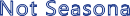 Arkadelphia Micro = Clark CountyBatesville Micro = Independence County Blytheville Micro = Mississippi CountyCamden Micro = Calhoun & Ouachita counties El Dorado Micro = Union CountyForrest City Micro = St. Francis CountyHarrison Micro = Boone & Newton counties Helena-West Helena Micro = Phillips County Hope Micro = Hempstead & Nevada counties Magnolia Micro = Columbia County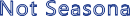 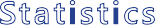 Malvern Micro = Hot Spring CountyMountain Home Micro = Baxter County Paragould Micro = Greene County Russellville Micro = Pope & Yell counties Searcy Micro = White CountyCounty Labor Force Statistics Civilian Labor Force Estimates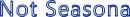 (continued on Page 16)County Labor Force Statistics Civilian Labor Force Estimates(continued from Page 15)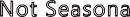 County Labor Force SummaryBetween June and July, unemployment rates declined in 45 of Arkansas’ 75 counties. Twenty counties reported rate increases, while 10 counties were unchanged over-the-month. Jobless rates ranged from a low of 2.7 percent in three counties (Carroll, Madison, and Washington) to a high of 6.7 percent in Phillips County.In July, twenty-six counties posted unemployment rates at or below four percent. That is up slightly from 23 counties at or below four percent in June. For the second month in a row, no county reported a jobless rate at or above eight percent.Compared to July 2017, unemployment rates are down in 66 Arkansas counties.  Six countiesposted rate increases and three were the same.County Unemployment Rates 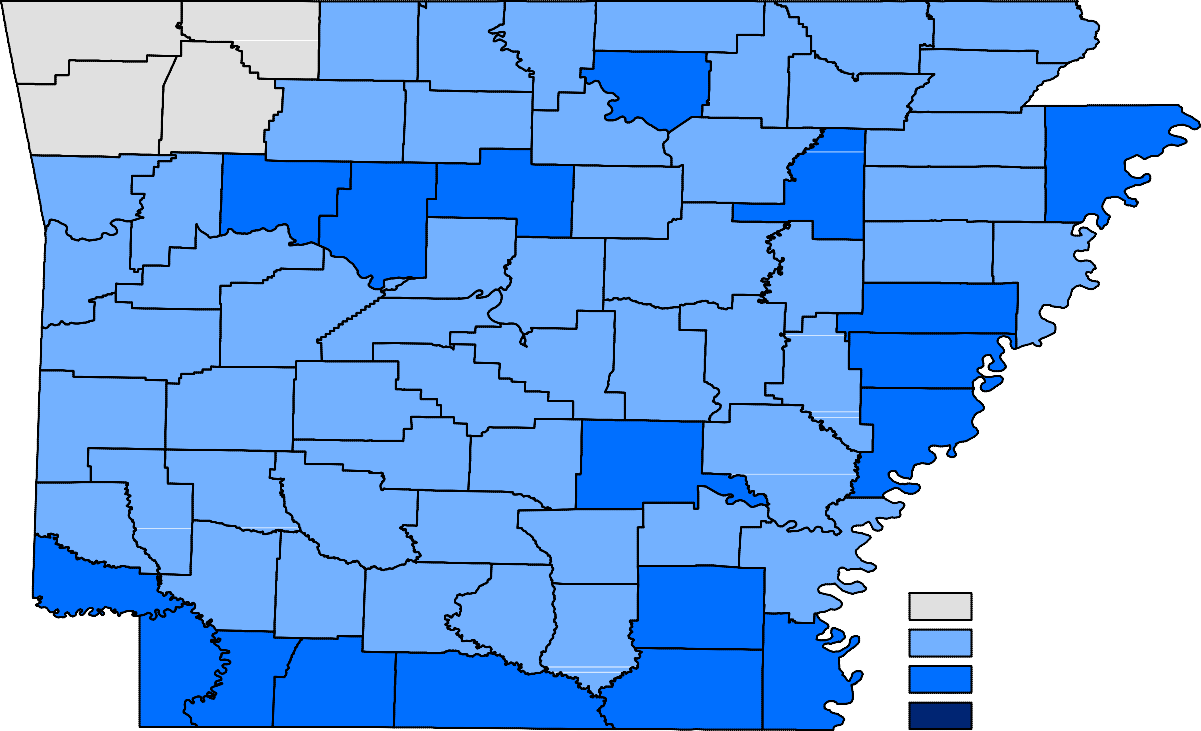 Ranked by Unemployment RatesJuly 2018 (Not Seasonally Adjusted)Local Workforce Development Areas Civilian Labor Force Estimates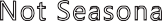 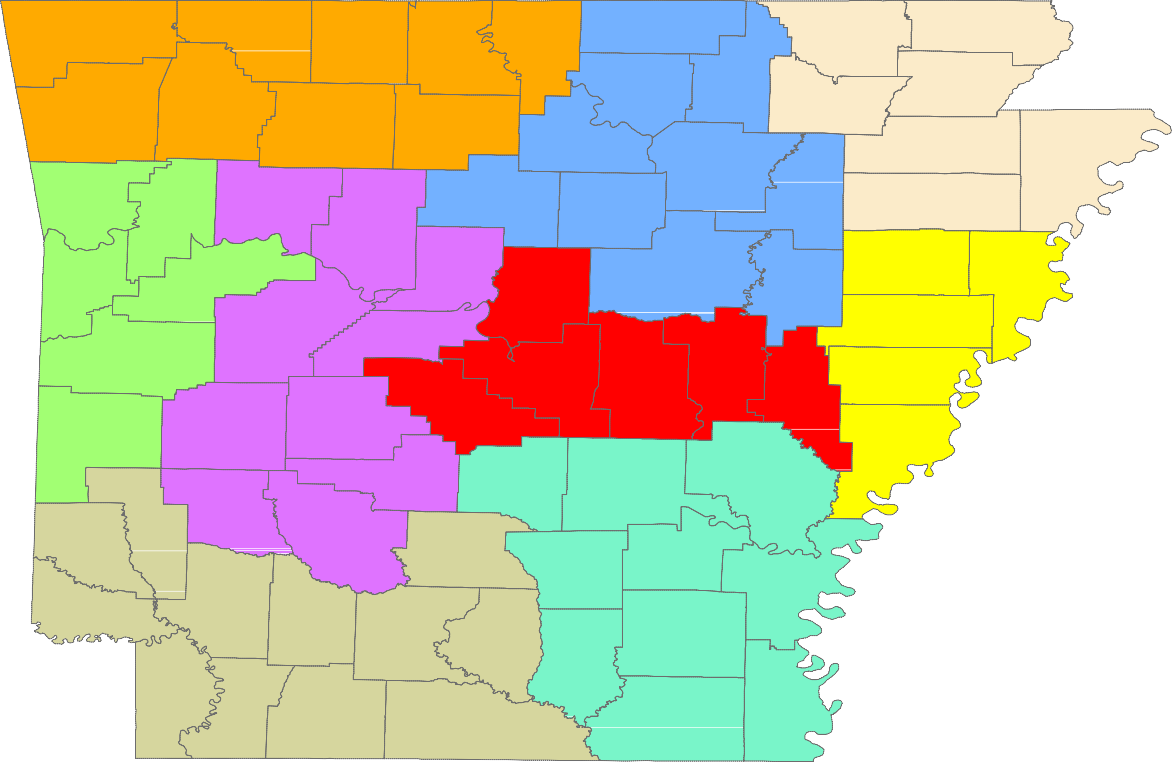 Central (minus LR) EasternNorth CentralNortheast Northwest SoutheastSouthwest West Central WesternCivilian Labor ForceJul 181,348,409Jun 181,349,266Jul 171,356,874Civilian Labor ForceJul 181,363,795Jun 181,364,026Jul 171,373,322Employment1,298,8621,298,4101,306,789Employment1,311,8711,310,0901,316,242Unemployment49,54750,85650,085Unemployment51,92453,93657,080Unemployment Rate3.73.83.7Unemployment Rate3.84.04.2U.S. Unemployment3.94.04.3U.S. Unemployment4.14.24.6Total Nonfarm1237.91250.91223.2-13.014.7Goods Producing220.7218.3215.42.45.3Mining, Logging, and Construction59.458.257.91.21.5Mining & Logging5.55.56.00.0-0.5Construction53.952.751.91.22.0Specialty Trade Contractors32.932.232.20.70.7Manufacturing161.3160.1157.51.23.8Durable Goods75.876.174.9-0.30.9Nondurable Goods85.584.082.61.52.9Service Providing1017.21032.61007.8-15.49.4Trade, Transportation & Utilities250.1250.3250.4-0.2-0.3Wholesale Trade46.846.747.10.1-0.3Retail Trade139.6139.7139.9-0.1-0.3Transport, Warehousing & Utilities63.763.963.4-0.20.3Information12.312.513.2-0.2-0.9Financial Activities53.854.153.5-0.30.3Finance & Insurance39.940.339.8-0.40.1Real Estate & Rental & Leasing13.913.813.70.10.2Professional & Business Services149.6149.0141.30.68.3Professional, Scientific & Technical42.343.042.3-0.70.0Management of Companies34.935.134.9-0.20.0Administrative & Support Services72.470.964.11.58.3Educational & Health Services185.4187.2184.2-1.81.2Educational Services13.013.611.4-0.61.6Health Care & Social Assistance172.4173.6172.8-1.2-0.4Ambulatory Health Care57.758.156.8-0.40.9Social Assistance38.138.738.9-0.6-0.8Leisure & Hospitality119.4120.2118.5-0.80.9Arts, Entertainment & Recreation12.512.812.8-0.3-0.3Accommodation & Food Services106.9107.4105.7-0.51.2Accommodation Services11.912.112.2-0.2-0.3Food Services95.095.393.5-0.31.5Other Services49.149.749.1-0.60.0Government197.5209.6197.6-12.1-0.1Federal Government19.919.920.00.0-0.1State Government72.874.473.0-1.6-0.2Local Government104.8115.3104.6-10.50.2Jul 18Jun 18Jul 17Average Weekly Hours41.341.839.8Average Hourly Earnings17.4617.3516.11Average Weekly Earnings721.10725.23641.18Jul 18Jun 18Jul 17Average Weekly Hours42.043.339.6Average Hourly Earnings19.9919.6118.10Average Weekly Earnings839.58849.11716.76Jul 18Jun 18Jul 17OTMOT YCivilian Labor Force364,314359,495365,2694,819-955Employment352,244346,911351,9975,333247Unemployment12,07012,58413,272-514-1,202Unemployment Rate3.33.53.6-0.2-0.3Jul 18Jun 18Jul 17OTMOT YCivilian Labor Force279,153276,238277,6842,9151,469Employment271,198268,208268,7852,9902,413Unemployment7,9558,0308,899-75-944Unemployment Rate2.82.93.2-0.1-0.4Jul 18Jun 18Jul 17OTMOT YCivilian Labor Force119,486119,450121,15336-1,667Employment114,765114,485115,769280-1,004Unemployment4,7214,9655,384-244-663Unemployment Rate4.04.24.4-0.2-0.4Jul 18Jun 18Jul 17OTMOT YCivilian Labor Force41,15840,82342,000335-842Employment39,48639,04940,102437-616Unemployment1,6721,7741,898-102-226Unemployment Rate4.14.34.5-0.2-0.4Jul 18Jun 18Jul 17OTMOT Y38.038.638.1-0.6-0.14.74.74.50.00.233.333.933.6-0.6-0.34.14.44.1-0.30.0Jul 18Jun 18Jul 17OTMOT YCivilian Labor Force65,72964,79765,460932269Employment63,53562,52663,0821,009453Unemployment2,1942,2712,378-77-184Unemployment Rate3.33.53.6-0.2-0.3Jul 18Jun 18Jul 17OTMOT Y57.958.556.6-0.61.310.010.09.80.00.247.948.546.8-0.61.18.79.28.6-0.50.1Jul 18Jun 18Jul 17OTMOT YCivilian Labor Force35,29035,14936,012141-722Employment33,37533,19033,973185-598Unemployment1,9151,9592,039-44-124Unemployment Rate5.45.65.7-0.2-0.3Jul 18Jun 18Jul 17OTMOT Y32.132.632.0-0.50.16.06.06.10.0-0.126.126.625.9-0.50.28.99.48.8-0.50.125,000July '16Jan '17July '17Jan '18Jul '18Jul 18Jun 18Jul 17OTMOT YCivilian Labor Force653,994652,798638,2461,19615,748Employment623,350621,061609,2232,28914,127Unemployment30,64431,73729,023-1,0931,621Unemployment Rate4.74.94.5-0.20.2Jul 18Jun 18Jul 17OTMOT YCivilian Labor Force65,29066,12064,683-830607Employment61,80062,41561,511-615289Unemployment3,4903,7053,172-215318Unemployment Rate5.35.64.9-0.30.4Micro AreaCLFJulyEmp2018UnempRateCLFJuneEmp2018UnempRateCLFJulyEmp2017UnempRateArkadelphia Micro9,4158,9964194.59,3728,9424304.69,3358,8804554.9Batesville Micro16,01615,2927244.516,41815,6907284.416,13315,3038305.1Blytheville Micro17,77916,6281,1516.517,90016,4081,4928.318,16616,8761,2907.1Camden Micro12,06911,5185514.612,28911,6915984.912,28111,6786034.9El Dorado Micro15,98315,0359485.916,32815,3041,0246.316,05115,0569956.2Forrest City Micro8,1507,7184325.38,3367,8754615.58,4637,9824815.7Harrison Micro18,71718,0656523.519,50818,8426663.418,98318,2657183.8Helena-West Helena Micro6,4175,9884296.76,6486,2234256.46,5246,1034216.5Hope Micro13,15712,6275304.013,59413,0925023.713,32412,7825424.1Magnolia Micro8,6118,1404715.58,8938,4124815.48,8428,3055376.1Malvern Micro14,19213,6095834.114,29713,6696284.414,40413,7796254.3Mountain Home Micro16,48315,8156684.116,56215,8537094.316,55415,7847704.7Paragould Micro19,80519,0647413.719,88419,1117733.920,13419,2778574.3Russellville Micro36,73834,7671,9715.437,60635,6661,9405.237,53835,4862,0525.5Searcy Micro32,90231,4861,4164.333,56632,0681,4984.533,40531,7891,6164.8Bella Vista12,62012,1624583.612,52512,0294964.012,60312,0625414.3Benton17,71517,1725433.117,48316,9145693.317,73017,1565743.2Bentonville25,88425,2146702.625,67124,9397322.925,93825,0079313.6Blytheville6,1125,6624507.46,1435,5875569.16,2655,7465198.3Cabot12,19111,8063853.212,02011,6154053.412,22311,8104133.4Conway34,39533,2761,1193.333,86632,7611,1053.334,51733,2471,2703.7El Dorado7,0746,5345407.67,2186,6515677.96,9916,5434486.4Fayetteville48,45947,0251,4343.047,88846,4971,3912.948,15446,6241,5303.2Fort Smith39,69938,2761,4233.639,59438,1281,4663.740,51738,8991,6184.0Hot Springs14,88814,1627264.914,77314,0067675.215,16014,3837775.1Jacksonville12,10411,5865184.311,96211,4145484.612,13411,5775574.6Jonesboro38,78637,5041,2823.338,23336,9221,3113.438,57437,2191,3553.5Little Rock100,48497,0353,4493.499,17595,5963,5793.6100,62796,9543,6733.7North Little Rock30,85729,7381,1193.630,43729,2971,1403.731,02129,7141,3074.2Paragould12,44211,9544883.912,49411,9845104.112,68412,0885964.7Pine Bluff16,87415,7261,1486.816,83415,6581,1767.017,16816,0101,1586.7Rogers35,77234,8459272.635,38034,4659152.635,63534,5581,0773.0Russellville13,28312,6166675.013,59812,9616374.713,54812,8746745.0Searcy10,1969,7554414.310,3969,9354614.410,3269,8494774.6Sherwood16,19215,7184742.916,01315,4855283.316,24915,7055443.3Springdale39,90038,8641,0362.639,52238,4281,0942.839,62138,5331,0882.7Texarkana, AR14,05313,2288255.914,11313,2278866.314,01713,2777405.3Van Buren10,40110,0223793.610,3629,9773853.710,58610,1893973.8West Memphis11,14310,5855585.010,93510,3755605.111,17110,5446275.6County	CLFCounty	CLFJuly 2018Emp UnempJuly 2018Emp UnempRateCLFJune 2018Emp UnempJune 2018Emp UnempRateCLFJuly 2017 Emp UnempJuly 2017 Emp UnempRateArkansas8,9748,6832913.28,9148,6003143.59,1738,8593143.4Ashley7,6297,2114185.57,8737,4454285.47,5857,0984876.4Baxter16,48315,8156684.116,56215,8537094.316,55415,7847704.7Benton135,368131,4603,9082.9133,995130,0253,9703.0134,889130,3774,5123.3Boone15,41914,8795403.516,10015,5415593.515,62815,0455833.7Bradley4,3484,1581904.44,5454,3382074.64,2834,0682155.0Calhoun2,3472,248994.22,3762,2721044.42,3912,2831084.5Carroll13,13012,7753552.713,24912,8693802.913,39612,9744223.2Chicot3,4313,2192126.23,4653,2392266.53,5393,3092306.5Clark9,4158,9964194.59,3728,9424304.69,3358,8804554.9Clay5,7755,5202554.45,8615,5942674.65,9585,6533055.1Cleburne9,1868,7903964.39,3598,9474124.49,4028,9074955.3Cleveland3,2763,1491273.93,2553,1191364.23,3723,2051675.0Columbia8,6118,1404715.58,8938,4124815.48,8428,3055376.1Conway8,1487,7723764.68,2157,8283874.78,3247,8854395.3Craighead55,17153,3951,7763.254,38252,5671,8153.354,89352,9901,9033.5Crawford26,65325,6659883.726,55025,5501,0003.827,16926,0941,0754.0Crittenden22,47721,4291,0484.722,07521,0041,0714.922,44721,3451,1024.9Cross7,2786,9763024.17,6037,2923114.17,5577,2393184.2Dallas2,8232,6981254.42,8862,7451414.92,8732,7121615.6Desha5,3795,1272524.75,5285,2712574.65,4585,1602985.5Drew7,7637,3683955.17,9737,5624115.27,6807,2244565.9Faulkner62,75060,7032,0473.361,88259,7642,1183.462,96060,6502,3103.7Franklin7,2877,0052823.97,4287,1452833.87,4087,0943144.2Fulton4,7274,5321954.14,9494,7492004.04,6914,4662254.8Garland41,15839,4861,6724.140,82339,0491,7744.342,00040,1021,8984.5Grant8,5558,2862693.18,4378,1602773.38,6008,2953053.5Greene19,80519,0647413.719,88419,1117733.920,13419,2778574.3Hempstead9,6419,2533884.09,9439,5853583.69,7619,3683934.0Hot Spring14,19213,6095834.114,29713,6696284.414,40413,7796254.3Howard6,1975,9672303.76,3266,0942323.75,9685,7552133.6Independence16,01615,2927244.516,41815,6907284.416,13315,3038305.1Izard4,6244,3592655.74,7864,4872996.24,7444,4383066.5Jackson5,7635,4043596.25,8495,4853646.25,8635,4893746.4Jefferson27,98626,3801,6065.727,90326,2661,6375.928,54926,8571,6925.9Johnson10,2299,6975325.210,59910,0615385.110,4529,8985545.3Lafayette2,4282,2861425.82,5232,3791445.72,4522,3041486.0Lawrence6,5476,2512964.56,7646,4652994.46,6396,3412984.5Lee2,9522,7971555.32,9322,7821505.13,0832,9181655.4Lincoln4,0283,8461824.53,9913,8051864.74,0913,9111804.4Little River5,6765,3503265.75,7035,3603436.05,6765,3772995.3Logan8,7808,3843964.58,9028,5213814.39,1428,7144284.7Lonoke34,64433,5491,0953.234,14733,0071,1403.334,75533,5611,1943.4Madison7,6027,3932092.77,4967,2762202.97,5967,3582383.1Marion6,5006,2382624.06,5916,3242674.16,5666,2882784.2Miller20,17619,1381,0385.120,25219,1371,1155.520,18819,2099794.8County	CLFCounty	CLFJuly 2018Emp UnempJuly 2018Emp UnempRateCLFJune 2018Emp UnempJune 2018Emp UnempRateCLFJuly 2018Emp UnempJuly 2018Emp UnempRateMississippi17,77916,6281,1516.517,90016,4081,4928.318,16616,8761,2907.1Monroe2,7272,5921355.02,8172,6731445.12,8072,6761314.7Montgomery3,0782,9281504.93,2183,0631554.83,1112,9431685.4Nevada3,5163,3741424.03,6513,5071443.93,5633,4141494.2Newton3,2983,1861123.43,4083,3011073.13,3553,2201354.0Ouachita9,7229,2704524.69,9139,4194945.09,8909,3954955.0Perry4,2924,1271653.84,2334,0531804.34,3024,1231794.2Phillips6,4175,9884296.76,6486,2234256.46,5246,1034216.5Pike4,3274,1381894.44,4904,2931974.44,2654,0701954.6Poinsett10,55810,1404184.010,4159,9594564.410,56710,0924754.5Polk7,8267,4683584.68,1227,7483744.67,9917,5794125.2Pope28,37326,8061,5675.529,07527,5381,5375.328,99127,3531,6385.7Prairie3,5553,4261293.63,6433,5111323.63,6863,5251614.4Pulaski194,804188,1486,6563.4192,304185,3576,9473.6195,303187,9917,3123.7Randolph6,9226,6213014.37,0246,7073174.56,9246,6143104.5St. Francis8,1507,7184325.38,3367,8754615.58,4637,9824815.7Saline59,26957,4311,8383.158,49256,5701,9223.359,34957,3771,9723.3Scott4,3934,2261673.84,4514,2791723.94,3574,1771804.1Searcy2,8292,7071224.33,0372,9091284.22,9432,7871565.3Sebastian57,03954,9962,0433.656,88354,7822,1013.758,22055,8902,3304.0Sevier5,6155,3602554.55,6835,4172664.75,6125,3392734.9Sharp5,9605,6682924.96,1555,8572984.86,0545,7303245.4Stone4,7684,5701984.24,8884,6832054.24,8374,5932445.0Union15,98315,0359485.916,32815,3041,0246.316,05115,0569956.2Van Buren5,9045,5953095.26,1155,7953205.26,0435,6863575.9Washington125,296121,8813,4152.7123,950120,5143,4362.8124,508120,8433,6652.9White32,90231,4861,4164.333,56632,0681,4984.533,40531,7891,6164.8Woodruff2,7792,6521274.62,8962,7631334.62,8892,7411485.1Yell8,3657,9614044.88,5318,1284034.78,5478,1334144.8Rank1CountyCarrollRate2.7Rank23CountyPoinsettRate4.0Rank48CountyWoodruffRate4.61Madison2.727Baxter4.152Crittenden4.71Washington2.727Cross4.152Desha4.74Benton2.927Fulton4.154Yell4.85Grant3.127Garland4.155Montgomery4.95Saline3.127Hot Spring4.155Sharp4.97Arkansas3.232Calhoun4.257Monroe5.07Craighead3.232Stone4.258Drew5.17Lonoke3.234Cleburne4.358Miller5.110Faulkner3.334Randolph4.360Johnson5.211Newton3.434Searcy4.360Van Buren5.211Pulaski3.434White4.362Lee5.313Boone3.538Bradley4.462St. Francis5.314Prairie3.638Clay4.464Ashley5.514Sebastian3.638Dallas4.464Columbia5.516Crawford3.738Pike4.464Pope5.516Greene3.742Clark4.567Izard5.716Howard3.742Independence4.567Jefferson5.719Perry3.842Lawrence4.567Little River5.719Scott3.842Lincoln4.570Lafayette5.821Cleveland3.942Logan4.571Union5.921Franklin3.942Sevier4.572Chicot6.223Hempstead4.048Conway4.672Jackson6.223Marion4.048Ouachita4.674Mississippi6.523Nevada4.048Polk4.675Phillips6.7LWDA	CLFLWDA	CLFJuly 2018Emp UnempJuly 2018Emp UnempRateCLFJune 2018Emp UnempJune 2018Emp UnempRateCLFJuly 2017Emp UnempJuly 2017Emp UnempRateCentral (minus LR)257,265248,8148,4513.3254,110245,2868,8243.5258,233248,8269,4073.6City of Little Rock100,48497,0353,4493.499,17595,5963,5793.6100,62796,9543,6733.7Eastern47,27444,9082,3665.047,59445,1762,4185.148,07445,5872,4875.2North Central92,62988,3484,2814.694,98190,5244,4574.794,06189,1424,9195.2Northeast122,557117,6194,9384.0122,230116,8115,4194.4123,281117,8435,4384.4Northwest325,925316,3349,5912.9324,388314,6129,7763.0325,435314,67610,7593.3Southeast81,36977,4273,9424.881,88477,8054,0795.082,33077,9864,3445.3Southwest92,73588,1194,6165.094,47789,6314,8465.193,26788,5174,7505.1West Central131,577125,5206,0574.6132,853126,6246,2294.7133,731127,1666,5654.9Western111,978107,7444,2343.8112,336108,0254,3113.8114,287109,5484,7394.1